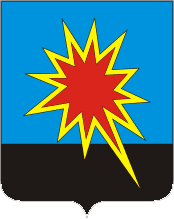 РОССИЙСКАЯ ФЕДЕРАЦИЯ КЕМЕРОВСКАЯ ОБЛАСТЬ КАЛТАНСКИЙ ГОРОДСКОЙ ОКРУГ АДМИНИСТРАЦИЯ КАЛТАНСКОГО ГОРОДСКОГО ОКРУГАПОСТАНОВЛЕНИЕОт  19.11.2013 г.         № 421-пО внесении изменения в постановление администрации Калтанского городского округа 01.10.2013 г. № 351-п «Об утверждении муниципальной программы «Инвентаризация муниципальных объектов Калтанского городского округа» на 2014-2016 годы»На основании постановления администрации Калтанского городского округа «О внесении изменений в постановление администрации Калтанского городского округа от 01.10.2013 г. №352-п «Об утверждении реестра муниципальных программ, рекомендуемых к финансированию за счет средств местного бюджета на 2014-2016 годы» от 06.11.2013 г. № 410-п, в целях оптимизации структуры собственности Калтанского городского округа и повышение эффективности ее использования.:1. Внести изменения в постановление а дминистрацииКалтанского городского округа от 01.10.2013 г. № 351-п «Об утверждении муниципальной программы «Инвентаризация муниципальных объектов Калтанского городского округа» на 2014-2016 годы» и изложить в следующей редакции.2. МАУ «Пресс-Центр» г. Калтан (Беспальчук В.Н.) опубликовать настоящее постановление в газете «Калтанский вестник», начальнику отдела информационных технологий (Рогожникова Ю.В.) разместить на официальном сайте администрации Калтанского городского округа.3. Контроль за исполнением настоящего постановления возложить на заместителя главы Калтанского городского округа по экономике (А.И. Горшкова).И.о. главыКалтанскогогородского округа			К.А. ШертуховУтверждена  постановлением администрации  Калтанского городского округа«___»__________2013 г. № ________-пМуниципальная программа «Инвентаризация муниципальных объектов Калтанского городского округа» на 2014-2016 годыПаспорт муниципальной целевой программы1. Содержание проблемы и необходимость ее решения программными методами.Во исполнение Федерального закона от 06.10.2003 № 131-ФЗ «Об общих принципах организации местного самоуправления в Российской Федерации» необходимо проведение инвентаризации основных муниципальных фондов, оформления документации на объекты недвижимости для регистрации права собственности в Управлении Федеральной службы государственной регистрации, кадастра и картографии по Кемеровской области (Осинниковский отдел), проведение межевания, изготовление межевых  планов земельных участков,  обследование объектов и изготовление технических паспортов, постановка нагосударственный кадастровый учет и получение кадастровых паспортов на объекты недвижимости и земельные участки, проведение независимой оценки муниципальных объектов, улучшение материально-технической базы, перевод нежилого (жилого) помещения в жилое (нежилое), разработка технической документации для объектов муниципальной собственности (проектов зон санитарной охраны водозаборов).Земля – один из важнейших ресурсов Калтанского городского округа и требует эффективного управления. Именно она в наибольшей степени определяет инвестиционную привлекательность и является значительным потенциалом в пополнении местного бюджета. Одной из важнейших стратегических целей муниципальной политики в области создания условий устойчивого экономического развития поселения является эффективное использование земель всех форм собственности.Разработка муниципальной программы «Инвентаризация муниципальных объектов Калтанского городского округа» на 2014 - 2016 годы обусловлена необходимостью выполнения ряда мероприятий по проведению кадастровых работ с целью выявления неучтенных земельных участков, а также с целью постановки на кадастровый учет земельных участков под объектами недвижимости, находящимися в собственности Калтанского городского округа, а также собственность которых не разграничена.Наличие технической документации (технические и кадастровые паспорта на объекты, справки об объектах недвижимости) необходимо для распоряжения имуществом (приватизация, закрепление за муниципальными предприятиями и учреждениями, передача в государственную собственность в связи с разграничением полномочий, передача по договорам безвозмездного пользования и аренды и т.д.), а также для обеспечения государственной регистрации прав.В настоящее время значительное число объектов недвижимого имущества, учитываемых в составе муниципальной казны Калтанского городского округа не имеет необходимой технической документации. Принимая во внимание, что паспортизация объектов недвижимости, необходимая для осуществления государственной регистрации прав, является высокобюджетным мероприятием, она производилась по мере необходимости, т.е. при приватизации, закреплении за муниципальными предприятиями и учреждениями, передаче в государственную собственность в связи с разграничением полномочий, при заключении договоров аренды и других сделок с муниципальными недвижимыми объектами.Направление деятельности на решение конкретных задач по учету и эффективному использованию объектов недвижимого имущества. При этом планируется инвентаризация как объектов недвижимости, учитываемых в реестре муниципального имущества Калтанского городского округа, так и объектов, подлежащих постановке на учет органом, осуществляющим государственную регистрацию прав на недвижимое имущество, в качестве бесхозяйных недвижимых вещей. Кроме того, на основе технической документации, полученной в результате реализации Программы, будут актуализированы сведения по объектам недвижимого имущества, учитываемым в реестре муниципального имущества Калтанского городского округа, что повысит достоверность базы данных реестра. Условия рыночных отношений требуют определенной оперативности в принятии управленческих решений по вопросам использования муниципального имущества Калтанского городского округа, обеспечение которой без полного состава документации по объектам недвижимого имущества не представляется возможным. В целях обеспечения повышения эффективности использования муниципального имущества Калтанского городского округа на 2014-2016 годы планируется проведение инвентаризации муниципальных объектов, основной функцией которого, в частности, будет являтьсяосуществление проверки соответствия данных реестра муниципального имущества в части объектов муниципального нежилого фонда, т.е. выявление пустующих нежилых помещений (а также земельных участков) и проведение анализа возможности их использования либо исключения из реестра нежилых помещений, обладающих признаками общего долевого имущества (технические подвалы и т.п.), что, в свою очередь, позволит увеличить доходы бюджета от сдачи в аренду пустующих нежилых помещений, а также сократить расходы бюджета муниципального образования в части содержания приходящегося на них общего долевого имущества. 2. Цели и задачи программы.Программа призвана реализовать мероприятия, направленные на совершенствование структуры собственности Калтанского городского округа, обеспечение эффективного управления ею.Программой предусмотрено достижение следующей цели: оптимизация структуры собственности Калтанского городского округа и повышение эффективности ее использования.Необходимым условием для эффективного управления собственностью Калтанского городского округа является выполнение следующей задачи:Подготовка документации, необходимой для учета объектов недвижимости, управления ими и совершения сделок с указанными объектами предусматривает проведение инвентаризации муниципальных объектов, государственной регистрации прав на них и оценки данных объектов.Срок реализации программы 2014-2016 годы. 3. Система направления деятельности муниципальной программы «Инвентаризация муниципальных объектов Калтанского городского округа» на 2014-2016 годы.4. Ресурсное обеспечение программы.Финансирование программы осуществляется за счет средств бюджета Калтанского городского округа в объеме 5700 тыс. рублей, в том числе  по годам: 2014 год -1940 тыс. рублей, 2015 год -1880 тыс. рублей,2016 год -1880 тыс. рублей. 5. Оценка эффективности реализации программы.Реализация Программы направлена на достижение тактической цели социально-экономического развития – увеличение доходов бюджета Калтанского городского округа, создание условий для вовлечения в хозяйственный оборот объектов муниципального имущества.Проведение оценки рыночной стоимости муниципального и бесхозяйного имущества позволит рационально использовать и вовлекать в хозяйственный оборот муниципальное имущество, в результате чего увеличится объем доходов Калтанского городского округа.Изготовление технической документации на муниципальное недвижимое имущество позволит повысить достоверность базы данных реестра муниципального имущества Калтанского городского округа, осуществить государственную регистрацию прав на объекты муниципального недвижимого имущества и, соответственно, даст возможность более рационально использовать и вовлекать в хозяйственный оборот муниципальное имущество.Проведение землеустроительных работ, межевания земельных участков и постановка на кадастровый учет выявленных в ходе инвентаризации земельных участков позволит:- актуализировать  данные о границах землепользований и о землепользователях; - осуществит выявление нерационально используемых земель;- вовлечение земель в гражданский оборот;- поступление доходов в бюджет Калтанского городского округа от использования земельных участков;-государственная регистрация права собственности Калтанского городского округа на земельные участки, предоставленные в муниципальную собственность 6. Организация управления программой и контроль за ходом ее реализации.Организацию управления программой осуществляет муниципальное казенное учреждение «Управление муниципальным имуществом Калтанского городского округа». Проведение мероприятий по данной программе осуществляется по договорам с организациями, имеющими лицензию на выполнение соответствующих работ.Контроль за ходом реализации программы осуществляем Администрация Калтанского городского округа, Совет народных депутатов Калтанского городского округа.7. Программные мероприятия.8. Целевые индикаторы программыОтветственный исполнитель Программы Муниципальное казенное учреждение «Управление муниципальным имуществом Калтанского городского округа».Соисполнители программыАдминистрация Калтанского городского округаУчастники программыОтдел архитектуры и градострительстваКалтанского городского округа, Администрация Калтанского городского округа.Направления деятельности-Укрепление материально- технической базы. -Изготовление кадастровых планов земельных участков. -Изготовление технических паспортов. -Проведение независимой оценки муниципальных объектов.Программно- целевые инструменты-Проведение мероприятий по инвентаризации муниципального имущества.-Проведение проверок по рациональному использованию муниципального имущества.Цели программыОптимизация структуры собственности Калтанского городского округа и повышение эффективности ее использования.Задачи программыПровести техническую инвентаризацию объектов недвижимости, регистрацию прав на них. Изготовление кадастровых  планов земельных участков. Обследование объектов и изготовление технических паспортов. Проведение независимой оценки муниципальных объектов. Улучшение материально-технической базы. Разработка технической документации для объектов муниципальной собственности. Целевые индикаторы и показатели Программы-Эффективное ведение учета муниципаьной собственности и техническое оснащение. Обслуживание, обновление.-Работы по формированию земельных участков, находящихся в не разграниченной государственной или муниципальной собственности  в целях регистрации права муниципальной собственности  земельных участков под объектами казны, бесхозными, выморочными объектами, земельных участков сельскохозяйственного назначения. Выполнение работ по формированию и постановке на учет земельных участков под строительством многоквартирных домов- Изготовление тех. документации, постановка на кадастровый учет объектов нидвижимостимун. собственности, выявление бесхозных объектов недвижимости.- Проведение независимой оценки рыночной стоимости объектов недвижимости, находящихся в муниципальной собственности, рыночной стоимости арендной платы.Этапы и сроки реализации Программы2014-2016 г.г.Объемы бюджетных ассигнований ПрограммыБюджет КГО- 5700 тыс. рублей, в том числе по годам:-2014 г.-1940тыс. рублей;-2015 г.- 1880 тыс. рублей;-2016 г.- 1880 тыс. рублейОжидаемые результаты  реализации программы1. Повышение эффективности использования и управления муниципального имущества. 2. Увеличению доли собственных доходов бюджета Калтанского городского округа и поступления доходов в бюджет Калтанского городского округа от использования земельных участков.3. Усиление контроля за использованием  и сохранностью муниципального имущества.4. Выявление нерационально используемых земель.5. Актуализация данных о границах землепользований и землепользователях.6. Государственная регистрация права собственности Калтанского городского округа на земельные участки, объекты недвижимости, предоставленные в муниципальную собственность.7. Вовлечение земель в гражданский оборотNНаименование мероприятияОтветственныеКоды целевых статей расходов бюджетаNНаименование мероприятияОтветственные1Укрепление материально-технической базыМКУ «УМИ КГО»130 22012.Изготовление кадастровых планов земельных участковМКУ «УМИ КГО»130 22023.Изготовление технических паспортовМКУ «УМИ КГО»130 22034.Проведение независимой оценки муниципальных объектовМКУ «УМИ КГО»130 2204№ п/пНаправления деятельностиСроки исполненияОбъем финансирования, тыс. рублейОбъем финансирования, тыс. рублейОбъем финансирования, тыс. рублейОбъем финансирования, тыс. рублейОбъем финансирования, тыс. рублейОтветственный исполнитель программных мероприятий№ п/пНаправления деятельностиСроки исполненияВсегоМестный бюджетИные финансовые не запрещенные законодательством источники финансированияИные финансовые не запрещенные законодательством источники финансированияИные финансовые не запрещенные законодательством источники финансированияОтветственный исполнитель программных мероприятий№ п/пНаправления деятельностиСроки исполненияВсегоМестный бюджетОбластной бюджетФедеральный бюджетВнебюджетные средстваОтветственный исполнитель программных мероприятий1234591.Укрепление материально-технической базы.201460,060,0МКУ «Архив КГО»1.Укрепление материально-технической базы.2015--МКУ «Архив КГО»1.Укрепление материально-технической базы.2016--МКУ «Архив КГО»2.Изготовление кадастровых планов земельных участков.2014550550---МКУ «УМИ КГО»отдел архитектуры и градостроительства КГО2.Изготовление кадастровых планов земельных участков.2015550550---МКУ «УМИ КГО»отдел архитектуры и градостроительства КГО2.Изготовление кадастровых планов земельных участков.2016550550---МКУ «УМИ КГО»отдел архитектуры и градостроительства КГО3.Изготовление технических паспортов2014680680---МКУ «УМИ КГО»3.Изготовление технических паспортов2015    680680---МКУ «УМИ КГО»3.Изготовление технических паспортов2016680680---МКУ «УМИ КГО»4.Проведение независимой оценки муниципальных объектов 2014650650---МКУ «УМИ КГО»4.Проведение независимой оценки муниципальных объектов 2015650650---МКУ «УМИ КГО»4.Проведение независимой оценки муниципальных объектов 2016650650---МКУ «УМИ КГО»Всего по программе:201419401940---Всего по программе:201518801880---Всего по программе:201618801880№ п/пНаправления деятельностиСроки исполненияНаименование показателяЕдиница измеренияЗначение целевого индикатораЗначение целевого индикатораЗначение целевого индикатораИсходные показатели№ п/пНаправления деятельностиСроки исполненияНаименование показателяЕдиница измерения201420152016Исходные показатели123456789Цель: Оптимизация структуры собственности Калтанского городского округа и повышение эффективности ее использования.Цель: Оптимизация структуры собственности Калтанского городского округа и повышение эффективности ее использования.Цель: Оптимизация структуры собственности Калтанского городского округа и повышение эффективности ее использования.Цель: Оптимизация структуры собственности Калтанского городского округа и повышение эффективности ее использования.Цель: Оптимизация структуры собственности Калтанского городского округа и повышение эффективности ее использования.Цель: Оптимизация структуры собственности Калтанского городского округа и повышение эффективности ее использования.Цель: Оптимизация структуры собственности Калтанского городского округа и повышение эффективности ее использования.Цель: Оптимизация структуры собственности Калтанского городского округа и повышение эффективности ее использования.Цель: Оптимизация структуры собственности Калтанского городского округа и повышение эффективности ее использования.Задача: Укрепить материально- техническую базу.Задача: Укрепить материально- техническую базу.Задача: Укрепить материально- техническую базу.Задача: Укрепить материально- техническую базу.Задача: Укрепить материально- техническую базу.Задача: Укрепить материально- техническую базу.Задача: Укрепить материально- техническую базу.Задача: Укрепить материально- техническую базу.Задача: Укрепить материально- техническую базу.1.Укрепление материально-технической базы(эффективное ведение учета муниципаьной собственности и техническое оснащение.Обслуживание, обновление.)2014-2016 гг.Целевой индикаторПроцент износа муниципального имущества%---60 %Цель: Оптимизация структуры собственности Калтанского городского округа и повышение эффективности ее использования.Цель: Оптимизация структуры собственности Калтанского городского округа и повышение эффективности ее использования.Цель: Оптимизация структуры собственности Калтанского городского округа и повышение эффективности ее использования.Цель: Оптимизация структуры собственности Калтанского городского округа и повышение эффективности ее использования.Цель: Оптимизация структуры собственности Калтанского городского округа и повышение эффективности ее использования.Цель: Оптимизация структуры собственности Калтанского городского округа и повышение эффективности ее использования.Цель: Оптимизация структуры собственности Калтанского городского округа и повышение эффективности ее использования.Цель: Оптимизация структуры собственности Калтанского городского округа и повышение эффективности ее использования.Цель: Оптимизация структуры собственности Калтанского городского округа и повышение эффективности ее использования.Задача: Формирование земельных участков.Задача: Формирование земельных участков.Задача: Формирование земельных участков.Задача: Формирование земельных участков.Задача: Формирование земельных участков.Задача: Формирование земельных участков.Задача: Формирование земельных участков.Задача: Формирование земельных участков.Задача: Формирование земельных участков.2.Изготовление кадастровых планов земельных участков(работы по формированию земельных участков, находящихся в не разграниченной государственной или муниципальной собственности  в целях регистрации права муниципальной собственности  земельных участков под объектами казны, бесхозными, выморочными объектами, земельных участков сельскохозяйственного назначения.Выполнение работ по формированию и постановке на учет земельных участков под строительством многоквартирных домов)2014-2016 гг.Целевой индикаторПроцент от общего количества земельных участков%31292040%Цель: Оптимизация структуры собственности Калтанского городского округа и повышение эффективности ее использования.Цель: Оптимизация структуры собственности Калтанского городского округа и повышение эффективности ее использования.Цель: Оптимизация структуры собственности Калтанского городского округа и повышение эффективности ее использования.Цель: Оптимизация структуры собственности Калтанского городского округа и повышение эффективности ее использования.Цель: Оптимизация структуры собственности Калтанского городского округа и повышение эффективности ее использования.Цель: Оптимизация структуры собственности Калтанского городского округа и повышение эффективности ее использования.Цель: Оптимизация структуры собственности Калтанского городского округа и повышение эффективности ее использования.Цель: Оптимизация структуры собственности Калтанского городского округа и повышение эффективности ее использования.Цель: Оптимизация структуры собственности Калтанского городского округа и повышение эффективности ее использования.Задача: Провести техническую инвентаризацию объектов недвижимости, регистрацию прав на нихЗадача: Провести техническую инвентаризацию объектов недвижимости, регистрацию прав на нихЗадача: Провести техническую инвентаризацию объектов недвижимости, регистрацию прав на нихЗадача: Провести техническую инвентаризацию объектов недвижимости, регистрацию прав на нихЗадача: Провести техническую инвентаризацию объектов недвижимости, регистрацию прав на нихЗадача: Провести техническую инвентаризацию объектов недвижимости, регистрацию прав на нихЗадача: Провести техническую инвентаризацию объектов недвижимости, регистрацию прав на нихЗадача: Провести техническую инвентаризацию объектов недвижимости, регистрацию прав на нихЗадача: Провести техническую инвентаризацию объектов недвижимости, регистрацию прав на них3.Изготовление технических паспортов Изготовление тех. документации, постановка на кадастровый учет объектов нидвижимостимун. собственности, выявление бесхозных объектов недвижимости.2014-2016 гг.Целевой индикаторПроцент от общего количестватехнической документации на объекты недвижимости%32302840%Цель: Оптимизация структуры собственности Калтанского городского округа и повышение эффективности ее использования.Цель: Оптимизация структуры собственности Калтанского городского округа и повышение эффективности ее использования.Цель: Оптимизация структуры собственности Калтанского городского округа и повышение эффективности ее использования.Цель: Оптимизация структуры собственности Калтанского городского округа и повышение эффективности ее использования.Цель: Оптимизация структуры собственности Калтанского городского округа и повышение эффективности ее использования.Цель: Оптимизация структуры собственности Калтанского городского округа и повышение эффективности ее использования.Цель: Оптимизация структуры собственности Калтанского городского округа и повышение эффективности ее использования.Цель: Оптимизация структуры собственности Калтанского городского округа и повышение эффективности ее использования.Цель: Оптимизация структуры собственности Калтанского городского округа и повышение эффективности ее использования.Задача: Определение рыночной стоимости муниципального имущества, состовляющих казну муниципального имущества.Задача: Определение рыночной стоимости муниципального имущества, состовляющих казну муниципального имущества.Задача: Определение рыночной стоимости муниципального имущества, состовляющих казну муниципального имущества.Задача: Определение рыночной стоимости муниципального имущества, состовляющих казну муниципального имущества.Задача: Определение рыночной стоимости муниципального имущества, состовляющих казну муниципального имущества.Задача: Определение рыночной стоимости муниципального имущества, состовляющих казну муниципального имущества.Задача: Определение рыночной стоимости муниципального имущества, состовляющих казну муниципального имущества.Задача: Определение рыночной стоимости муниципального имущества, состовляющих казну муниципального имущества.Задача: Определение рыночной стоимости муниципального имущества, состовляющих казну муниципального имущества.4.Проведение независимой оценки муниципальных объектов Проведение независимой оценки рыночной стоимости объектов недвижимости, находящихся в муниципальной собственности, рыночной стоимости арендной платы.2014-2016 гг.Целевой индикаторПроцент от общего количествапроизведенной независимой оценки на объекты недвижимости муниципальной собственности%32313040%